PARVATHY KUNJUMON						Mobile: 9656988817E-mail: iamparvathyk4@gmail.comAddress:Edappallil, S V M PO, Karunagappally690573Looking for a challenging position in IT Company where I can use my capabilities and learn everything which contributes in the growth of organization. I have done 1 month internship at Amrita Center for Wireless Networking and Application on Land Slip project. (Natural language processing, Big data analysis)Internship detailsProject name: Land Slip projectProject description: This project based on the early detection of natural disaster like land slip/landslides with the help of social media data extraction by Natural Language Processing.Role and responsibility: Literature review on NLP Duration: 1monthProject detailsProject type: Mini project in MCA semester 5Project description: I have done my academic project in JSP, a web based application for Kudumba Sree Unit.Project type: Major project in MCA semester 6.Project description: I have done my major project in PHP,a web application for amrita civil service coaching center, at Amrita center for Corporate and Industry Relations as an internship.Brain games Travelling Art ProgrammingJava MySql Php Android programmingJspHibernateGood motivator Good in programming Creative thinker Adaptive Good communication skill Good LeadershipNCC A-certificateNSS national camp certificateI solemnly declare that all the above information is correct to the best of my knowledge and belief.Date:																						SignaturePlace: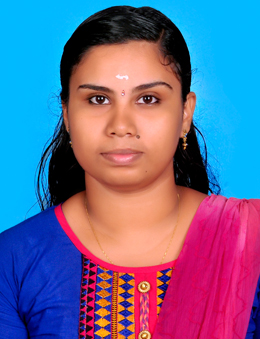 ObjectiveProjects and internshipAcademic DetailsDegree/Course       Institution   Year   Percentage/CGPAMCARajiv Gandhi Institute Of Technology, Kottayam201979.4%BSc Computer ScienceKerala university201566%Plus TwoGGHSS, Tazhava201273%SSLCGHSS, Karunagappally201086%Field of interestSkillsStrengthAchievementsDeclaration